Раздел 1. Сведения о количестве проведенных проверок юридических лиц и индивидуальных предпринимателейРаздел 2. Результаты проверокРаздел 3. Справочная информация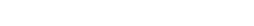 ПОЯСНИТЕЛЬНАЯ ЗАПИСКАМинистерство образования и науки Республики Алтай(наименование органа, осуществляющего переданные полномочия)Раздел 1. Осуществление государственного контроля (надзора) в сфере образованияРаздел 2. Нормативные правовые акты, принятые органами государственной власти субъекта Российской Федерации, являющиеся основанием для исполнения переданных полномочий по государственному контролю (надзору) в сфере образования   Примечания:В указанной пояснительной записке указывается перечень всех действующих по состоянию на конец отчетного периода нормативных правовых актов субъекта Российской Федерации, являющихся основанием для исполнения переданных полномочии Российской Федерации по государственному контролю (надзору) в сфере образования.Нормативные правовые акты, признанные утратившими силу, не вносятся в перечень нормативных правовых актов субъекта Российской Федерации.Количество строк под номерами 1.х, 2.х, 3.х, 4.х определяется количеством НПА. При добавлении нового НПА, в номере строки вместо знака «х» после точки ставится очередное целое число в порядке возрастания.	 ФЕДЕРАЛЬНОЕ СТАТИСТИЧЕСКОЕ НАБЛЮДЕНИЕНарушение порядка представления статистической информации, а равно представление недостоверной статистической информации влечет ответственность,установленную статьей 13.19 Кодекса Российской Федерации об административных правонарушениях от 30 декабря 2001 г. № 195-ФЗ, а также статьей 3 ЗаконаРоссийской Федерации от 13 мая 1992 г. № 2761-1 "Об ответственности за нарушение порядка представления государственной статистической отчетности"СВЕДЕНИЯ ОБ ОСУЩЕСТВЛЕНИИ ГОСУДАРСТВЕННОГО КОНТРОЛЯ (НАДЗОРА) И МУНИЦИПАЛЬНОГО КОНТРОЛЯза январь – декабрь 2017 г.(нарастающим итогом)Предоставляют:Сроки предоставлениятерриториальные органы федеральных органов исполнительной власти, уполномоченныена осуществление государственного федерального контроля (надзора):- соответствующим федеральным органам исполнительной власти;федеральные органы исполнительной власти, уполномоченные на осуществление государственногофедерального контроля (надзора):- Минэкономразвития России, 125993, ГСП-3, г. Москва, А-47, ул. 1-я Тверская-Ямская, д. 1,3;органы исполнительной власти субъектов Российской Федерации, уполномоченные на осуществлениефедерального государственного контроля (надзора) в части осуществления полномочий РоссийскойФедерации, переданных субъектам Российской Федерации (отдельную форму по каждомуиз переданных полномочий):- соответствующим федеральным органам исполнительной власти, осуществляющим контрольза исполнением переданных полномочий по контролю;федеральные органы исполнительной власти, уполномоченные на осуществление контроляза исполнением переданных полномочий по контролю (отдельную форму по каждому из контролируемыхпереданных полномочий по контролю):- Минэкономразвития России, 125993, ГСП-3, г. Москва, А-47, ул. 1-я Тверская-Ямская, д. 1,3;органы местного самоуправления, уполномоченные на осуществление муниципального контроляи полномочий по осуществлению государственного контроля, переданных на муниципальный уровень:- органу исполнительной власти субъекта Российской Федерации, ответственному за подготовку вустановленном порядке докладов об осуществлении регионального государственного контроля (надзора);органы исполнительной власти субъектов Российской Федерации, уполномоченные на осуществлениегосударственного контроля (надзора) в части осуществления полномочий субъектов РоссийскойФедерации в соответствующих сферах деятельности:- органу исполнительной власти субъекта Российской Федерации, ответственному за подготовку вустановленном порядке докладов об осуществлении регионального государственного контроля (надзора);орган исполнительной власти субъекта Российской Федерации, ответственный за подготовку вустановленном порядке докладов об осуществлении регионального государственного контроля (надзора)(сводную форму по осуществлению контроля органами исполнительной власти субъектаРоссийской Федерации, в части собственных полномочий и полученные формы по осуществлениюмуниципального контроля):- Минэкономразвития России, 125993, ГСП-3, г. Москва, А-47, ул. 1-я Тверская-Ямская, д. 1,3.15 числа после отчетного  периодатерриториальные органы федеральных органов исполнительной власти, уполномоченныена осуществление государственного федерального контроля (надзора):- соответствующим федеральным органам исполнительной власти;федеральные органы исполнительной власти, уполномоченные на осуществление государственногофедерального контроля (надзора):- Минэкономразвития России, 125993, ГСП-3, г. Москва, А-47, ул. 1-я Тверская-Ямская, д. 1,3;органы исполнительной власти субъектов Российской Федерации, уполномоченные на осуществлениефедерального государственного контроля (надзора) в части осуществления полномочий РоссийскойФедерации, переданных субъектам Российской Федерации (отдельную форму по каждомуиз переданных полномочий):- соответствующим федеральным органам исполнительной власти, осуществляющим контрольза исполнением переданных полномочий по контролю;федеральные органы исполнительной власти, уполномоченные на осуществление контроляза исполнением переданных полномочий по контролю (отдельную форму по каждому из контролируемыхпереданных полномочий по контролю):- Минэкономразвития России, 125993, ГСП-3, г. Москва, А-47, ул. 1-я Тверская-Ямская, д. 1,3;органы местного самоуправления, уполномоченные на осуществление муниципального контроляи полномочий по осуществлению государственного контроля, переданных на муниципальный уровень:- органу исполнительной власти субъекта Российской Федерации, ответственному за подготовку вустановленном порядке докладов об осуществлении регионального государственного контроля (надзора);органы исполнительной власти субъектов Российской Федерации, уполномоченные на осуществлениегосударственного контроля (надзора) в части осуществления полномочий субъектов РоссийскойФедерации в соответствующих сферах деятельности:- органу исполнительной власти субъекта Российской Федерации, ответственному за подготовку вустановленном порядке докладов об осуществлении регионального государственного контроля (надзора);орган исполнительной власти субъекта Российской Федерации, ответственный за подготовку вустановленном порядке докладов об осуществлении регионального государственного контроля (надзора)(сводную форму по осуществлению контроля органами исполнительной власти субъектаРоссийской Федерации, в части собственных полномочий и полученные формы по осуществлениюмуниципального контроля):- Минэкономразвития России, 125993, ГСП-3, г. Москва, А-47, ул. 1-я Тверская-Ямская, д. 1,3.20 числа после отчетного периодатерриториальные органы федеральных органов исполнительной власти, уполномоченныена осуществление государственного федерального контроля (надзора):- соответствующим федеральным органам исполнительной власти;федеральные органы исполнительной власти, уполномоченные на осуществление государственногофедерального контроля (надзора):- Минэкономразвития России, 125993, ГСП-3, г. Москва, А-47, ул. 1-я Тверская-Ямская, д. 1,3;органы исполнительной власти субъектов Российской Федерации, уполномоченные на осуществлениефедерального государственного контроля (надзора) в части осуществления полномочий РоссийскойФедерации, переданных субъектам Российской Федерации (отдельную форму по каждомуиз переданных полномочий):- соответствующим федеральным органам исполнительной власти, осуществляющим контрольза исполнением переданных полномочий по контролю;федеральные органы исполнительной власти, уполномоченные на осуществление контроляза исполнением переданных полномочий по контролю (отдельную форму по каждому из контролируемыхпереданных полномочий по контролю):- Минэкономразвития России, 125993, ГСП-3, г. Москва, А-47, ул. 1-я Тверская-Ямская, д. 1,3;органы местного самоуправления, уполномоченные на осуществление муниципального контроляи полномочий по осуществлению государственного контроля, переданных на муниципальный уровень:- органу исполнительной власти субъекта Российской Федерации, ответственному за подготовку вустановленном порядке докладов об осуществлении регионального государственного контроля (надзора);органы исполнительной власти субъектов Российской Федерации, уполномоченные на осуществлениегосударственного контроля (надзора) в части осуществления полномочий субъектов РоссийскойФедерации в соответствующих сферах деятельности:- органу исполнительной власти субъекта Российской Федерации, ответственному за подготовку вустановленном порядке докладов об осуществлении регионального государственного контроля (надзора);орган исполнительной власти субъекта Российской Федерации, ответственный за подготовку вустановленном порядке докладов об осуществлении регионального государственного контроля (надзора)(сводную форму по осуществлению контроля органами исполнительной власти субъектаРоссийской Федерации, в части собственных полномочий и полученные формы по осуществлениюмуниципального контроля):- Минэкономразвития России, 125993, ГСП-3, г. Москва, А-47, ул. 1-я Тверская-Ямская, д. 1,3.15 числа после отчетного периодатерриториальные органы федеральных органов исполнительной власти, уполномоченныена осуществление государственного федерального контроля (надзора):- соответствующим федеральным органам исполнительной власти;федеральные органы исполнительной власти, уполномоченные на осуществление государственногофедерального контроля (надзора):- Минэкономразвития России, 125993, ГСП-3, г. Москва, А-47, ул. 1-я Тверская-Ямская, д. 1,3;органы исполнительной власти субъектов Российской Федерации, уполномоченные на осуществлениефедерального государственного контроля (надзора) в части осуществления полномочий РоссийскойФедерации, переданных субъектам Российской Федерации (отдельную форму по каждомуиз переданных полномочий):- соответствующим федеральным органам исполнительной власти, осуществляющим контрольза исполнением переданных полномочий по контролю;федеральные органы исполнительной власти, уполномоченные на осуществление контроляза исполнением переданных полномочий по контролю (отдельную форму по каждому из контролируемыхпереданных полномочий по контролю):- Минэкономразвития России, 125993, ГСП-3, г. Москва, А-47, ул. 1-я Тверская-Ямская, д. 1,3;органы местного самоуправления, уполномоченные на осуществление муниципального контроляи полномочий по осуществлению государственного контроля, переданных на муниципальный уровень:- органу исполнительной власти субъекта Российской Федерации, ответственному за подготовку вустановленном порядке докладов об осуществлении регионального государственного контроля (надзора);органы исполнительной власти субъектов Российской Федерации, уполномоченные на осуществлениегосударственного контроля (надзора) в части осуществления полномочий субъектов РоссийскойФедерации в соответствующих сферах деятельности:- органу исполнительной власти субъекта Российской Федерации, ответственному за подготовку вустановленном порядке докладов об осуществлении регионального государственного контроля (надзора);орган исполнительной власти субъекта Российской Федерации, ответственный за подготовку вустановленном порядке докладов об осуществлении регионального государственного контроля (надзора)(сводную форму по осуществлению контроля органами исполнительной власти субъектаРоссийской Федерации, в части собственных полномочий и полученные формы по осуществлениюмуниципального контроля):- Минэкономразвития России, 125993, ГСП-3, г. Москва, А-47, ул. 1-я Тверская-Ямская, д. 1,3.территориальные органы федеральных органов исполнительной власти, уполномоченныена осуществление государственного федерального контроля (надзора):- соответствующим федеральным органам исполнительной власти;федеральные органы исполнительной власти, уполномоченные на осуществление государственногофедерального контроля (надзора):- Минэкономразвития России, 125993, ГСП-3, г. Москва, А-47, ул. 1-я Тверская-Ямская, д. 1,3;органы исполнительной власти субъектов Российской Федерации, уполномоченные на осуществлениефедерального государственного контроля (надзора) в части осуществления полномочий РоссийскойФедерации, переданных субъектам Российской Федерации (отдельную форму по каждомуиз переданных полномочий):- соответствующим федеральным органам исполнительной власти, осуществляющим контрольза исполнением переданных полномочий по контролю;федеральные органы исполнительной власти, уполномоченные на осуществление контроляза исполнением переданных полномочий по контролю (отдельную форму по каждому из контролируемыхпереданных полномочий по контролю):- Минэкономразвития России, 125993, ГСП-3, г. Москва, А-47, ул. 1-я Тверская-Ямская, д. 1,3;органы местного самоуправления, уполномоченные на осуществление муниципального контроляи полномочий по осуществлению государственного контроля, переданных на муниципальный уровень:- органу исполнительной власти субъекта Российской Федерации, ответственному за подготовку вустановленном порядке докладов об осуществлении регионального государственного контроля (надзора);органы исполнительной власти субъектов Российской Федерации, уполномоченные на осуществлениегосударственного контроля (надзора) в части осуществления полномочий субъектов РоссийскойФедерации в соответствующих сферах деятельности:- органу исполнительной власти субъекта Российской Федерации, ответственному за подготовку вустановленном порядке докладов об осуществлении регионального государственного контроля (надзора);орган исполнительной власти субъекта Российской Федерации, ответственный за подготовку вустановленном порядке докладов об осуществлении регионального государственного контроля (надзора)(сводную форму по осуществлению контроля органами исполнительной власти субъектаРоссийской Федерации, в части собственных полномочий и полученные формы по осуществлениюмуниципального контроля):- Минэкономразвития России, 125993, ГСП-3, г. Москва, А-47, ул. 1-я Тверская-Ямская, д. 1,3.20 числа после отчетного периодатерриториальные органы федеральных органов исполнительной власти, уполномоченныена осуществление государственного федерального контроля (надзора):- соответствующим федеральным органам исполнительной власти;федеральные органы исполнительной власти, уполномоченные на осуществление государственногофедерального контроля (надзора):- Минэкономразвития России, 125993, ГСП-3, г. Москва, А-47, ул. 1-я Тверская-Ямская, д. 1,3;органы исполнительной власти субъектов Российской Федерации, уполномоченные на осуществлениефедерального государственного контроля (надзора) в части осуществления полномочий РоссийскойФедерации, переданных субъектам Российской Федерации (отдельную форму по каждомуиз переданных полномочий):- соответствующим федеральным органам исполнительной власти, осуществляющим контрольза исполнением переданных полномочий по контролю;федеральные органы исполнительной власти, уполномоченные на осуществление контроляза исполнением переданных полномочий по контролю (отдельную форму по каждому из контролируемыхпереданных полномочий по контролю):- Минэкономразвития России, 125993, ГСП-3, г. Москва, А-47, ул. 1-я Тверская-Ямская, д. 1,3;органы местного самоуправления, уполномоченные на осуществление муниципального контроляи полномочий по осуществлению государственного контроля, переданных на муниципальный уровень:- органу исполнительной власти субъекта Российской Федерации, ответственному за подготовку вустановленном порядке докладов об осуществлении регионального государственного контроля (надзора);органы исполнительной власти субъектов Российской Федерации, уполномоченные на осуществлениегосударственного контроля (надзора) в части осуществления полномочий субъектов РоссийскойФедерации в соответствующих сферах деятельности:- органу исполнительной власти субъекта Российской Федерации, ответственному за подготовку вустановленном порядке докладов об осуществлении регионального государственного контроля (надзора);орган исполнительной власти субъекта Российской Федерации, ответственный за подготовку вустановленном порядке докладов об осуществлении регионального государственного контроля (надзора)(сводную форму по осуществлению контроля органами исполнительной власти субъектаРоссийской Федерации, в части собственных полномочий и полученные формы по осуществлениюмуниципального контроля):- Минэкономразвития России, 125993, ГСП-3, г. Москва, А-47, ул. 1-я Тверская-Ямская, д. 1,3.15 числа после отчетного  периодатерриториальные органы федеральных органов исполнительной власти, уполномоченныена осуществление государственного федерального контроля (надзора):- соответствующим федеральным органам исполнительной власти;федеральные органы исполнительной власти, уполномоченные на осуществление государственногофедерального контроля (надзора):- Минэкономразвития России, 125993, ГСП-3, г. Москва, А-47, ул. 1-я Тверская-Ямская, д. 1,3;органы исполнительной власти субъектов Российской Федерации, уполномоченные на осуществлениефедерального государственного контроля (надзора) в части осуществления полномочий РоссийскойФедерации, переданных субъектам Российской Федерации (отдельную форму по каждомуиз переданных полномочий):- соответствующим федеральным органам исполнительной власти, осуществляющим контрольза исполнением переданных полномочий по контролю;федеральные органы исполнительной власти, уполномоченные на осуществление контроляза исполнением переданных полномочий по контролю (отдельную форму по каждому из контролируемыхпереданных полномочий по контролю):- Минэкономразвития России, 125993, ГСП-3, г. Москва, А-47, ул. 1-я Тверская-Ямская, д. 1,3;органы местного самоуправления, уполномоченные на осуществление муниципального контроляи полномочий по осуществлению государственного контроля, переданных на муниципальный уровень:- органу исполнительной власти субъекта Российской Федерации, ответственному за подготовку вустановленном порядке докладов об осуществлении регионального государственного контроля (надзора);органы исполнительной власти субъектов Российской Федерации, уполномоченные на осуществлениегосударственного контроля (надзора) в части осуществления полномочий субъектов РоссийскойФедерации в соответствующих сферах деятельности:- органу исполнительной власти субъекта Российской Федерации, ответственному за подготовку вустановленном порядке докладов об осуществлении регионального государственного контроля (надзора);орган исполнительной власти субъекта Российской Федерации, ответственный за подготовку вустановленном порядке докладов об осуществлении регионального государственного контроля (надзора)(сводную форму по осуществлению контроля органами исполнительной власти субъектаРоссийской Федерации, в части собственных полномочий и полученные формы по осуществлениюмуниципального контроля):- Минэкономразвития России, 125993, ГСП-3, г. Москва, А-47, ул. 1-я Тверская-Ямская, д. 1,3.15 числа после отчетного  периодатерриториальные органы федеральных органов исполнительной власти, уполномоченныена осуществление государственного федерального контроля (надзора):- соответствующим федеральным органам исполнительной власти;федеральные органы исполнительной власти, уполномоченные на осуществление государственногофедерального контроля (надзора):- Минэкономразвития России, 125993, ГСП-3, г. Москва, А-47, ул. 1-я Тверская-Ямская, д. 1,3;органы исполнительной власти субъектов Российской Федерации, уполномоченные на осуществлениефедерального государственного контроля (надзора) в части осуществления полномочий РоссийскойФедерации, переданных субъектам Российской Федерации (отдельную форму по каждомуиз переданных полномочий):- соответствующим федеральным органам исполнительной власти, осуществляющим контрольза исполнением переданных полномочий по контролю;федеральные органы исполнительной власти, уполномоченные на осуществление контроляза исполнением переданных полномочий по контролю (отдельную форму по каждому из контролируемыхпереданных полномочий по контролю):- Минэкономразвития России, 125993, ГСП-3, г. Москва, А-47, ул. 1-я Тверская-Ямская, д. 1,3;органы местного самоуправления, уполномоченные на осуществление муниципального контроляи полномочий по осуществлению государственного контроля, переданных на муниципальный уровень:- органу исполнительной власти субъекта Российской Федерации, ответственному за подготовку вустановленном порядке докладов об осуществлении регионального государственного контроля (надзора);органы исполнительной власти субъектов Российской Федерации, уполномоченные на осуществлениегосударственного контроля (надзора) в части осуществления полномочий субъектов РоссийскойФедерации в соответствующих сферах деятельности:- органу исполнительной власти субъекта Российской Федерации, ответственному за подготовку вустановленном порядке докладов об осуществлении регионального государственного контроля (надзора);орган исполнительной власти субъекта Российской Федерации, ответственный за подготовку вустановленном порядке докладов об осуществлении регионального государственного контроля (надзора)(сводную форму по осуществлению контроля органами исполнительной власти субъектаРоссийской Федерации, в части собственных полномочий и полученные формы по осуществлениюмуниципального контроля):- Минэкономразвития России, 125993, ГСП-3, г. Москва, А-47, ул. 1-я Тверская-Ямская, д. 1,3.20 числа после отчетного периодаФорма № 1- контрольПриказ Росстата:Об утверждении формы от 21.12.2011 № 503О внесении изменений (при наличии)от ________ №_____от ________ №_____ПолугодоваяНаименование отчитывающейся организации: Министерство образования и науки Республики АлтайНаименование отчитывающейся организации: Министерство образования и науки Республики АлтайНаименование отчитывающейся организации: Министерство образования и науки Республики АлтайНаименование отчитывающейся организации: Министерство образования и науки Республики АлтайПочтовый адрес:  649000 Республика Алтай, г. Горно-Алтайск
ул. Комсомольская, 3Почтовый адрес:  649000 Республика Алтай, г. Горно-Алтайск
ул. Комсомольская, 3Почтовый адрес:  649000 Республика Алтай, г. Горно-Алтайск
ул. Комсомольская, 3Почтовый адрес:  649000 Республика Алтай, г. Горно-Алтайск
ул. Комсомольская, 3Кодформыпо ОКУДКодКодКодКодформыпо ОКУДотчитывающейся организациипо ОКПО123406051370?078232Наименование показателей№ строкиЕдиница измеренияКод по ОКЕИВсего12345Общее количество проверок, проведенных в отношении юридических лиц, индивидуальных предпринимателей01единица64271Общее количество внеплановых проверок (из строки 1) - всего (сумма строк 3, 4, 9 - 11), в том числе по следующим основаниям02единица64215    по контролю за исполнением предписаний, выданных по результатам проведенной ранее проверки03единица64212    по заявлениям (обращениям) физических и юридических лиц, по информации органов государственной власти, местного самоуправления, средств массовой информации об указанных фактах - всего, в том числе04единица6423    о возникновении угрозы причинения вреда жизни, здоровью граждан, вреда животным, растениям, окружающей среде, объектам культурного наследия (памятникам истории и культуры) народов Российской Федерации, безопасности государства, а также угрозы чрезвычайных ситуаций природного и техногенного характера (из строки 4)05единица6420    о причинении вреда жизни и здоровью граждан, вреда животным, растениям, окружающей среде, объектам культурного наследия (памятникам истории и культуры) народов Российской Федерации, имуществу физических и юридических лиц, безопасности государства, а также возникновение чрезвычайных ситуаций природного и техногенного характера (из строки 4)06единица6420    о нарушении прав потребителей (в случае обращения граждан, права которых нарушены) (из строки 4)07единица6420    о нарушении трудовых прав граждан (из строки 4)08единица6420    на основании приказов (распоряжений) руководителя органа государственного контроля (надзора), изданного в соответствии с поручениями Президента Российской Федерации, Правительства Российской Федерации09единица6420    на основании приказов (распоряжений) руководителя органа государственного контроля (надзора), изданного в соответствии с требованием органов прокуратуры10единица6420    по иным основаниям, установленным законодательством Российской Федерации11единица6420Количество проверок, проведенных совместно с другими органами государственного контроля (надзора), муниципального контроля (из строки 1)12единица6420    из них внеплановых13единица6420Общее количество документарных проверок14единица64218Общее количество выездных проверок15единица64253Наименование показателей№ строкиЕдиница измеренияКод по ОКЕИВсего (сумма граф 6 - 7)В том числе:В том числе:Наименование показателей№ строкиЕдиница измеренияКод по ОКЕИВсего (сумма граф 6 - 7)плановые проверкивнеплановые проверки1234567Общее количество юридических лиц, индивидуальных предпринимателей, в ходе проведения проверок в отношении которых выявлены правонарушения16единица6429XXОбщее количество юридических лиц, индивидуальных предпринимателей, в деятельности которых выявлены нарушения обязательных требований, представляющие непосредственную угрозу причинения вреда жизни и здоровью граждан, вреда животным, растениям, окружающей среде, объектам культурного наследия (памятникам истории и культуры) народов Российской Федерации, имуществу физических и юридических лиц, безопасности государства, а также угрозу чрезвычайных ситуаций природного и техногенного характера17единица6420XXОбщее количество юридических лиц, индивидуальных предпринимателей, в деятельности которых выявлены нарушения обязательных требований, явившиеся причиной причинения вреда жизни и здоровью граждан, вреда животным, растениям, окружающей среде, объектам культурного наследия (памятникам истории и культуры) народов Российской Федерации, имуществу физических и юридических лиц, безопасности государства, а также возникновения чрезвычайных ситуаций природного и техногенного характера18единица6420XXОбщее количество проверок, по итогам проведения которых выявлены правонарушения19единица642918Выявлено правонарушений - всего (сумма строк 21 - 23), в том числе:20единица642918        нарушение обязательных требований законодательства21единица642211        несоответствие сведений, содержащихся в уведомлении о начале осуществления отдельных видов предпринимательской деятельности, обязательным требованиям22единица642000        невыполнение предписаний органов государственного контроля (надзора), муниципального контроля23единица642707Общее количество проверок, по итогам проведения которых по фактам выявленных нарушений возбуждены дела об административных правонарушениях24единица642918Общее количество проверок, по итогам которых по фактам выявленных нарушений наложены административные наказания25единица6421019Общее количество административных наказаний, наложенных по итогам проверок, всего (сумма строк 27 - 34), в том числе по видам наказаний:26единица6421019        конфискация орудия совершения или предмета административного правонарушения27единица642000        лишение специального права, предоставленного физическому лицу28единица642000        административный арест29единица642000        административное выдворение за пределы Российской Федерации иностранного гражданина или лица без гражданства30единица642000        дисквалификация31единица642000        административное приостановление деятельности32единица642000        предупреждение33единица642110        административный штраф - всего, в том числе:34единица642909            на должностное лицо35единица642909            на индивидуального предпринимателя36единица642000            на юридическое лицо37единица642000Общая сумма наложенных административных штрафов - всего, в том числе:38тыс. рублей38447047                на должностное лицо39тыс. рублей38447047                на индивидуального предпринимателя40тыс. рублей384000                на юридическое лицо41тыс. рублей384000Общая сумма уплаченных (взысканных) административных штрафов42тыс. рублей38442042Общее количество проверок, по итогам которых по фактам выявленных нарушений материалы переданы в правоохранительные органы для возбуждения уголовных дел43единица642000        из них количество проверок, по итогам которых по фактам выявленных нарушений применены меры уголовного наказания44единица642000Количество проверок, результаты которых были признаны недействительными, - всего, в том числе (сумма строк 46 - 48)45единица642000        по решению суда46единица642000        по предписанию органов прокуратуры47единица642000        по решению руководителя органа государственного контроля (надзора), муниципального контроля48единица642000Количество проверок, проведенных с нарушением требований законодательства о порядке их проведения, по результатам выявления которых к должностным лицам органов государственного контроля (надзора) и муниципального контроля применены меры дисциплинарного и административного наказания49единица642000Наименование показателей№ строкиЕдиница измеренияКод по ОКЕИВсего12345Общее количество юридических лиц, индивидуальных предпринимателей, осуществляющих деятельность на территории Российской Федерации, соответствующего субъекта Российской Федерации, соответствующего муниципального образования, деятельность которых подлежит государственному контролю (надзору), муниципальному контролю со стороны контрольного органа50единица642291Общее количество юридических лиц и индивидуальных предпринимателей, в отношении которых проводились плановые, внеплановые проверки51единица64271Количество проверок, предусмотренных ежегодным планом проведения проверок на отчетный период52единица64256Количество ликвидированных либо прекративших свою деятельность к моменту проведения плановой проверки юридических лиц, индивидуальных предпринимателей (из числа включенных в план проверок на отчетный период)53единица6420Направлено в органы прокуратуры заявлений о согласовании проведения внеплановых выездных проверок,54единица6420        из них отказано органами прокуратуры в согласовании55единица6420Количество проверок, проводимых с привлечением экспертных организаций56единица6420Количество проверок, проводимых с привлечением экспертов57единица64238Объем финансовых средств, выделяемых в отчетном периоде из бюджетов всех уровней на финансирование участия экспертных организаций и экспертов в проведении проверок58тыс. рублей384170Количество штатных единиц по должностям, предусматривающим выполнение функций по контролю (надзору),59единица6423        из них занятых60единица6423Объем финансовых средств, выделяемых в отчетном периоде из бюджетов всех уровней на выполнение функций по контролю (надзору)61тыс. рублей3844153Количество случаев причинения субъектами, относящимися к поднадзорной сфере, вреда жизни и здоровью граждан, вреда животным, растениям, окружающей среде, объектам культурного наследия (памятникам истории и культуры) народов Российской Федерации, имуществу физических и юридических лиц, безопасности государства, а также чрезвычайных ситуаций природного и техногенного характера - всего, в том числе:62единица6420        количество случаев причинения вреда жизни, здоровью граждан63единица6420        количество случаев причинения вреда животным, растениям, окружающей среде64единица6420        количество случаев причинения вреда объектам культурного наследия (памятникам истории и культуры) народов Российской Федерации65единица6420        количество случаев возникновения чрезвычайных ситуаций техногенного характера66единица6420Руководитель организацииБондаренко Алексей Викторович(Ф.И.О.)(подпись)Должностное лицо, ответственноеза  предоставление статистической информацииНачальник отдела(должность)Гуткович Ольга Борисовна(Ф.И.О.)(подпись)(номер контактного телефона)21.12.2017(дата составления документа)№ строкиВид нормативного правового акта (НПА) субъекта Российской Федерации, с указанием органа принявшего (издавшего) НПАОбщее  количество НПАНаименование НПА субъекта Российской ФедерацииРеквизиты НПАРеквизиты НПАДата направления экземпляра НПА в РособрнадзорДата опубликования НПА на официальном сайте органа исполнительнойвласти субъекта Российской Федерации, осуществляющего переданные полномочияРоссийской Федерации в сфере образовании, в информационно-телекоммуникационной сети «Интернет»№ строкиВид нормативного правового акта (НПА) субъекта Российской Федерации, с указанием органа принявшего (издавшего) НПАОбщее  количество НПАНаименование НПА субъекта Российской ФедерацииДата принятия (издания)НомерДата направления экземпляра НПА в РособрнадзорДата опубликования НПА на официальном сайте органа исполнительнойвласти субъекта Российской Федерации, осуществляющего переданные полномочияРоссийской Федерации в сфере образовании, в информационно-телекоммуникационной сети «Интернет»123456781Законы субъекта Российской Федерации0XXXXX2НПА высшего должностного лица субъекта Российской Федерации и (или) высшего исполнительного органа государственной власти cубъекта Российской Федерации1XXXXX2.1XXУказ Главы Республики Алтай, Председателя Правительства Республики Алтай от 13 января 2011 г. N 13-у "Об утверждении структуры исполнительного органа государственной власти Республики Алтай, осуществляющего переданные органам государственной власти субъектов Российской Федерации полномочия в области образования 13.01.201113-у20.01.20113из них административных регламентов1XXXXX3.1XXУказ Главы Республики Алтай, Председателя Правительства Республики Алтай от 10 июля 2012 г. N 171-у "Об утверждении административного регламента исполнения Министерством образования и науки Республики Алтай государственной функции по государственному контролю (надзору) в сфере образования за деятельностью организаций, осуществляющих образовательную деятельность на территории Республики Алтай, а также органов местного самоуправления, осуществляющих управление в сфере образования на территории Республики Алтай 10.02.2012171-у12.07.201220.11.20124НПА органа, исполнительной власти субъекта Российской Федерации, осуществляющего переданные полномочия Российской Федерации в сфере образования1XXXXX4.1XXПриказ Министерства образования и науки Республики Алтай "Об утверждении должностных лиц Министерства образования и науки Республики Алтай, уполномоченных на составление протоколов об административных нарушениях"17.10.2016154121.10.201621.10.2017